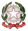 Ministero dell’Istruzione e del MeritoIstituto Comprensivo “Armando Diaz”Piazza Cardinal G. Massaia, 2 - 20123 Milano - Tel. 02 884 461 45 C.F. 80127150151 - Cod. Meccanografico MIIC8BB008 - Codice Univoco Ufficio UFG5KCEmail: miic8bb008@istruzione.it - Pec: miic8bb008@pec.istruzione.it - Sito web: www.icdiaz.edu.itAL DIRIGENTE SCOLASTICOIC DIAZIl/la sottoscritto/a_______________________________________________________________in servizio presso codesto Istituto in qualità di DOCENTE con contratto a tempo _________________________________                                             (indeterminato/determinato)plesso di 	P.zza G. Cardinal Massaia	   Via Crocefisso 		   Via S. OrsolaC H I E D Ealla S.V. di assentarsi per gg.________ dal _______________ al _________________   per:ferie durante le attività didattiche (ai sensi dell’art. 13, comma 9 del C.C.N.L. 2006/2009) 	(in questo caso, compilare anche il modulo apposito) ferie documentate (sei gg, annui solo dopo aver fruito dei tre gg. di permesso) (Va autocertificato)   recupero   malattia (art. 17 del C.C.N.L. 2006/2009) Certificato medico Protocollo N°________________                      visita specialistica  -    ricovero ospedaliero  -    analisi cliniche   permesso retribuito (ai sensi dell’art. 15 del C.C.N.L. 2006/2009)  concorsi/esami  -     lutto -    matrimonio    motivi personali/familiari      permesso non retribuito (ai sensi dell’art. 15 del C.C.N.L. 2006/2009) 	          concorsi/esami  -     motivi personali/familiari    aspettativa non retribuita per motivi di: (ai sensi dell’art. 18 del C.C.N.L. 2006/2009)                      famiglia  -     lavoro  -     personali  -     studio   aspettativa retribuita senza borsa di studio   infortunio sul lavoro    altro caso previsto dalla normativa vigente: Durante il periodo di assenza il sottoscritto sarà domiciliato in __________________________via __________________________________________________________________n°__________ tel. ________________________________SI ALLEGA _______________________________________________________________Milano, li _____________								Con Osservanza	_______________________----------------------------------------------------------------------------------------------------------------------------------------------Vista la domanda,  si concede				 non si concede				LA DIRIGENTE SCOLASTICA									 Antonia Abbiati